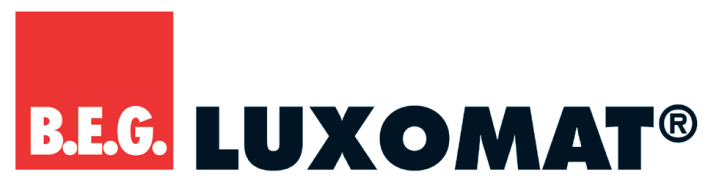 Decken-BewegungsmelderLUXOMAT® PD3N-1C-NO-PFPD3N-1C-NO-PF-DE	weiß	Deckeneinbau	92576	IP23 Klasse IIALLGEMEIN:Fernbedienbarer Decken-BewegungsmelderEin potentialfreier KontaktSpezielles optisches System für die Erfassung selbst kleinster Bewegungen Technische DatenEinstellungen manuell oder mit FernbedienungNetzspannung: 110-240 V AC, 50/60 HzErfassungsbereich: kreisförmig, 360°Schutzgrad: IP23 / Klasse II / CEAbmessungen (ca.): Ø 83 x H 81 mmGehäuse aus hochwertigem UV-beständigen PolycarbonatUmgebungstemperatur: -25°C – +50°CKanal 1 (Lichtsteuerung)Schaltleistung: 2300 W, cosφ=1; 1150 VA, cosφ=0,5Zeiteinstellungen: 30 s bis 30 min oder ImpulsHelligkeitswert: 10 - 2000 LuxGeltende Normen: EN 60669-1, EN 60669-2-1, CE-KonformitätserklärungErfassungsbereich 360°  (T=18°C)Erfassungsbereich 360°  (T=18°C)Erfassungsbereich 360°  (T=18°C)Erfassungsbereich 360°  (T=18°C)MontagehöheKleinere BewegungenQuer zum Melder gehenFrontal auf denMelder zugehen2,00 mr = 1,6 mr = 4,0 mr = 2,5 m2,50 mr = 2,0 mr = 5,0 mr = 3,0 m3,00 mr = 2,4 mr = 6,0 mr = 3,7 m3,50 m–r = 7,0 mr = 4,3 m4,00 m–r = 8,0 mr = 4,8 m4,50 m–r = 9,0 mr = 5,4 m5,00 m–r = 10,0 mr = 6,0 mOptionales Zubehör für PD3N-1C-NO-PFOptionales Zubehör für PD3N-1C-NO-PFBallschutzkorb BSK (Ø 200 x 90mm)Ballschutzkorb BSK (Ø 200 x 90mm)-	weiß-	weiß92199IR-AdapterIR-Adapter-	schwarz-	schwarz92726IR-PD3NIR-PD3N-	grau-	grau92105IR-PD-MiniIR-PD-Mini-	grau-	grau92159